ACTA Nº 22-2023-CEPGActa de Sesión Extraordinaria del Consejo de Escuela de Posgrado de la Universidad Nacional del Callao (viernes 29 de setiembre del 2023)En el Callao, siendo las 12:00 pm horas del día viernes 29 de setiembre de 2023, se reunieron vía remota en la Sala “UNAC – Escuela de Posgrado” de la Plataforma Virtual de Videoconferencias GOOGLE MEET, al amparo del DU N° 026-2020 y Res. N° 068-2020-CU del 25 de marzo de 2020, en el marco de la emergencia sanitaria por el COVID-19, los siguientes miembros del Consejo de Escuela de Posgrado de la UNAC: Actuando como secretario el Dr. Huamani Palomino Wilmer, con el objeto de realizar la Sesión Ordinaria convocada para el día de hoy según citación y agenda. Luego de comprobar el Quórum Reglamentario, el DR. Abilio Bernardino Cuzcano Rivas director (e) de la Escuela de Posgrado UNAC, dio inicio a la Sesión.APROBAR GRADO ACADEMICOSAPROBACION DE GRADOS ACADEMICOS MAESTRO/DOCTORAPROBACION DE EXPEDITO PARA SUSTENTACION DE TESISMODIFICACION DE LA RESOLUCION DE CONSEJO DE EPG PARA LA MODIFICACION DEL TITULO DE TESIS DE LA SRA. CHOQUECONDO MORA, YESSICA MARGARITA DE LA UPG-FCS.Visto el punto 2. de la sesión Extraordinaria del Consejo de Escuela de Posgrado del 29 de setiembre de 2023, sobre el Oficio Nº 435-2023-UPG-FCS presentado por la Directora de la Unidad de Posgrado de la Facultad de Ciencias de la Salud, en el cual solicita la modificación de la Resolución Nº 282-2020-CEPG-UNAC de fecha 07 de setiembre de 2020, en la que se declara Expedito para la Sustentación de Tesis para la obtención del Grado Académico de MAESTRO EN SALUD OCUPACIONAL Y AMBIENTAL  solicitado por la Bachiller CHOQUECONDO MORA YESSICA MARGARITA.Luego de lo cual los miembros de Consejo de Escuela de Posgrado acuerdan, por consenso.ACUERDO 29  : MODIFICAR la Resolución de Consejo de Escuela de Posgrado Nº 282- 2020-CEPG-UNAC de fecha 07 de setiembre de 2020, en el extremo correspondiente al título de la tesis, debiendo considerarse en lo sucesivo lo siguiente:  DECLARAR EXPEDITO para la Sustentación de la Tesis Titulada: “FACTORES DE RIESGOS LABORALES ASOCIADOS A LA CALIDAD DE VIDA LABORAL DEL ENFERMERO EN CLÍNICAS DE HEMODIÁLISIS. 2020” de la Bachiller CHOQUECONDO MORA YESSICA MARGARITA.APROBACION DE ACTA ADICIONAL: SUSAN SUE BERROSPI MERINO		ERROR DOCENTE	UPG- FIMEVisto el Oficio N° 307-2023-UPG/FIME de fecha 22 de setiembre del 2023, presentado por el director de la Unidad de Posgrado de la FACULTAD DE INGENIERIA MECANICA Y DE ENERGIA, mediante el cual solicita Acta Adicional por error del docente al momento del llenado del acta, de la MAESTRIA EN GERENCIA DEL MANTENIMIENTO, de la estudiante BERROSPI MERINO SUSAN SUE, con código 2371010312, asignatura, MG 103 - LOGÍSTICA Y COSTOS DE MANTENIMIENTO, correspondiente al Semestre Académico 2023-A.Luego de lo cual los miembros de Consejo de Escuela de Posgrado acuerdan, por consenso.ACUERDO 30 : AUTORIZAR a la Oficina de Registros y Archivos Académicos (ORAA), la emisión de ACTA ADICIONAL por error del docente al momento del llenado del acta, correspondiente a la MAESTRIA EN GERENCIA DEL MANTENIMIENTO de la estudiante BERROSPI MERINO SUSAN SUE, con código 2371010312, asignatura, MG 103 - LOGÍSTICA Y COSTOS DE MANTENIMIENTO, correspondiente al Semestre Académico 2023-A, según el siguiente detalle:FELIZ ENRIQUE GÓMEZ CAMPOS		EXAM. SUB		UPG-FCS- Visto el Oficio N° 447} -2023-UPG-FCS de fecha 25 de setiembre del 2023, presentado por el Director de la Unidad de Posgrado de la FACULTAD DE CIENCIAS DE LA SALUD  mediante el cual solicita acta Adicional  por examen de subsanación, del estudiante FELIX ENRIQUE GÓMEZ CAMPOS con código 2281060544, de la MAESTRIA EN SALUD OCUPACIONAL Y AMBIENTAL  de la asignatura: SOA301- TOXICOLOGÍA OCUPACIONAL Y AMBIENTAL, III ciclo cursada en el Semestre Académico 2023-A.Luego de lo cual los miembros de Consejo de Escuela de Posgrado acuerdan, por consenso.ACUERDO  31 :1AUTORIZAR a la Oficina de Registros y Archivos Académicos (ORAA), la emisión de acta  Adicional por examen de subsanación del estudiante FELIX ENRIQUE GÓMEZ CAMPOS con código 2281060544, de la MAESTRIA EN SALUD OCUPACIONAL Y AMBIENTAL  de la asignatura: SOA301- TOXICOLOGÍA OCUPACIONAL Y AMBIENTAL, III ciclo cursada en el Semestre Académico 2023-A.,  según el siguiente detalle:YVÁN JOEL YNDIGOYEN CABALLERO 		EXAM. SUB		UPG-FCNMVisto el Oficio N° 086 -2023-UPG-FCNM de fecha 19 de setiembre del 2023, presentado por el Director de la Unidad de Posgrado de la FACULTAD DE CIENCIAS NATURALES Y MATEMATICA mediante el cual solicita acta Adicional  por examen de subsanación, del estudiante: YVÁN JOEL YNDIGOYEN CABALLERO con código 1991012636, de la MAESTRIA EN DIDACTICA DE LA ENSEÑANZA DE LA FISICA Y MATEMATICA de la asignatura: P49301 ESTADISTICA APLICADA A LA INVESTIGACION , III ciclo cursada en el Semestre Académico 2020-A.Luego de lo cual los miembros de Consejo de Escuela de Posgrado acuerdan, por consenso.ACUERDO 32: AUTORIZAR a la Oficina de Registros y Archivos Académicos (ORAA), la emisión de acta  Adicional por examen de subsanación, del estudiante: YVÁN JOEL YNDIGOYEN CABALLERO con código 1991012636, de la MAESTRIA EN DIDACTICA DE LA ENSEÑANZA DE LA FISICA Y MATEMATICA de la asignatura: P49301 ESTADISTICA APLICADA A LA INVESTIGACION , III ciclo cursada en el Semestre Académico 2020-A, según el siguiente detalle:CARRANZA CASTRO FLORENCIO HEYNER	EXAM. SUB		UPG-FIEEVisto el Oficio N° 589 -2023-UPG-FIEE de fecha 20 de setiembre del 2023, presentado por el Director de la Unidad de Posgrado de la FACULTAD DE INGENIERIA ELECTRICA Y ELECTRONICA mediante el cual solicita acta Adicional  por examen de subsanación, del estudiante: CARRANZA CASTRO FLORENCIO HEYNER con código 2231015135, de la MAESTRIA EN INGENIERÍA ELÉCTRICA CON MENCIÓN EN GESTIÓN DE SISTEMAS DE ENERGÍA ELÉCTRICA de la asignatura: IE222 DISTRIBUCIÓN DE ENERGÍA ELÉCTRICA, II ciclo cursada en el Semestre Académico 2023-A.Luego de lo cual los miembros de Consejo de Escuela de Posgrado acuerdan, por consenso.ACUERDO 33: AUTORIZAR a la Oficina de Registros y Archivos Académicos (ORAA), la emisión de acta  Adicional por examen de subsanación, del estudiante: CARRANZA CASTRO FLORENCIO HEYNER con código 2231015135, de la MAESTRIA EN INGENIERÍA ELÉCTRICA CON MENCIÓN EN GESTIÓN DE SISTEMAS DE ENERGÍA ELÉCTRICA de la asignatura: IE222 DISTRIBUCIÓN DE ENERGÍA ELÉCTRICA, II ciclo cursada en el Semestre Académico 2023-A., según el siguiente detalle:PALACIOS ALARCO EDWAR CRISTIAN		EXAM. SUB		UPG-FIEEVisto el Oficio N° 584 -2023-UPG-FIEE de fecha 19 de setiembre del 2023, presentado por el Director de la Unidad de Posgrado de la FACULTAD DE INGENIERIA ELECTRICA Y ELECTRONICA mediante el cual solicita acta Adicional  por examen de subsanación, del estudiante PALACIOS ALARCO EDWAR CRISTIAN con código 2231025071, de la MAESTRIA EN INGENIERÍA ELÉCTRICA CON MENCIÓN EN GERENCIA DE PROYECTOS DE INGENIERÍA de la asignatura: I-220 TESIS I, I ciclo cursada en el Semestre Académico 2023-A.Luego de lo cual los miembros de Consejo de Escuela de Posgrado acuerdan, por consenso.ACUERDO 34 : AUTORIZAR a la Oficina de Registros y Archivos Académicos (ORAA), la emisión de acta  Adicional por examen de subsanación, PALACIOS ALARCO EDWAR CRISTIAN con código 2231025071, de la MAESTRIA EN INGENIERÍA ELÉCTRICA CON MENCIÓN EN GERENCIA DE PROYECTOS DE INGENIERÍA de la asignatura: I-220 TESIS I, I ciclo cursada en el Semestre Académico 2023-A., según el siguiente detalle:ÑAHUI ALEJANDRO YOLANDA BRIGIDA	EXAM. SUB	UPG-FCEVisto el Oficio N° 172 -2023-UPG-FCE de fecha 07 de setiembre del 2023, presentado por el Director de la Unidad de Posgrado de la FACULTAD DE CIENCIAS ECONOMICAS mediante el cual solicita acta Adicional  por examen de subsanación, de la estudiante ÑAHUI ALEJANDRO YOLANDA BRIGIDA con código 2321040213, de la MAESTRIA EN PROYECTOS DE INVERSION de la asignatura: PI104 ECONOMÍA DE EMPRESA, I ciclo cursada en el Semestre Académico 2023-A.Luego de lo cual los miembros de Consejo de Escuela de Posgrado acuerdan, por consenso.ACUERDO  35: AUTORIZAR a la Oficina de Registros y Archivos Académicos (ORAA), la emisión de acta  Adicional por examen de subsanación de la estudiante ÑAHUI ALEJANDRO YOLANDA BRIGIDA con código 2321040213, de la MAESTRIA EN PROYECTOS DE INVERSION de la asignatura: PI104 ECONOMÍA DE EMPRESA, I ciclo cursada en el Semestre Académico 2023-A. según el siguiente detalle:YAURI CHOCCE MAXIMO			EXAM. SUB		UPG-FIMEVisto el Oficio N° 172 -2023-UPG-FIME de fecha 06 de setiembre del 2023, presentado por el Director de la Unidad de Posgrado de la FACULTAD DE INGENIERÍA MECÁNICA Y DE ENERGÍA  mediante el cual solicita acta Adicional  por examen de subsanación, del estudiante YAURI CHOCCE MAXIMO con código 2371010927, de la MAESTRIA EN GERENCIA DEL MANTENIMIENTO de la asignatura: GM102 - GERENCIA ESTRATEGICA DEL RECURSO HUMANO, I ciclo cursada en el Semestre Académico 2023-A.Luego de lo cual los miembros de Consejo de Escuela de Posgrado acuerdan, por consenso.ACUERDO 36: AUTORIZAR a la Oficina de Registros y Archivos Académicos (ORAA), la emisión de acta  Adicional por examen de subsanación del estudiante YAURI CHOCCE MAXIMO con código 2371010927, de la MAESTRIA EN GERENCIA DEL MANTENIMIENTO de la asignatura: GM102 - GERENCIA ESTRATEGICA DEL RECURSO HUMANO, I ciclo cursada en el Semestre Académico 2023,  según el siguiente detalle:CORRECCIÓN MODALIDAD DE INGRESO BR. VÍCTOR ALEXIS HIGINIO RUBIO- UPG- FIPA- 2023Luego de lo cual los miembros de Consejo de Escuela de Posgrado acuerdan, por consenso.ACUERDO37: CORREGIR el vicio cometido y considerar al Sr. VÍCTOR ALEXIS HIGINIO RUBIO como ingresante en la modalidad de traslado externo en el ciclo 2023- A.APROBACION CURRICULAR DEL SR. HUAMANÍ CALDERÓN NANCY MÁXIMA UPG-FIQ.Visto, el Proveído N°433-2023-EPG-UNAC, del Dr. Enrique Gustavo Garcia Talledo , Director de la Escuela de Posgrado de la UNAC, de fecha 14 de Setiembre de 2023, recibido por Secretaria Académica de la EPG el 14 de setiembre de 2023, en el que adjunta el Oficio Nº 038-2023-CCCR-EPG/UNAC, de la  Dra. Zoila Rosa Diaz Tavera, Presidenta de la Comisión de Currículo, Convalidación y Revalidación (CCCR) de la Escuela de Posgrado de la UNAC,  recibido en Mesa de la Partes de la EPG, el 13 de setiembre de 2023, en la que remiten el cuadro de CONVALIDACION  Y ADECUACION CURRICULAR DEL PLAN DE ESTUDIOS 2019 de las asignaturas aprobadas por la  Sra HUAMANÍ CALDERÓN NANCY MÁXIMA, de la Unidad de Posgrado de la Facultad de Ingeniería Química de acuerdo al DICTAMEN Nº 47-CCCR-EPG/UNAC del 13 de setiembre  de 2023 de la Comisión de Currículo, Convalidación y Revalidación (CCCR) de la Escuela de Posgrado de la UNAC.Luego de lo cual los miembros de Consejo de Escuela de Posgrado acuerdan, por consenso.ACUERDO 38 : APROBAR el Cuadro de Convalidación y Adecuación Curricular de asignaturas cursadas de la MAESTRIA EN GERENCIA DE LA CALIDAD Y DESARROLLO HUMANO plan de estudios 2010 de la Unidad de Posgrado de la Facultad de Ingeniería Química al Plan de Estudios Actual 2019  del MAESTRIA EN GERENCIA DE LA CALIDAD Y DESARROLLO HUMANO de la Unidad de Posgrado de la Facultad de Ingeniería Química de la Universidad Nacional del Callao, por la  Sra HUAMANÍ CALDERÓN NANCY MÁXIMA de acuerdo al DICTAMEN Nº 47-CCCR-EPG/UNAC del 13 de setiembre de 2023 de la Comisión de Currículo, Convalidación y Revalidación (CCCR) de la Escuela de Posgrado de la UNAC, el cual forma parte integrante de la presente resolución: 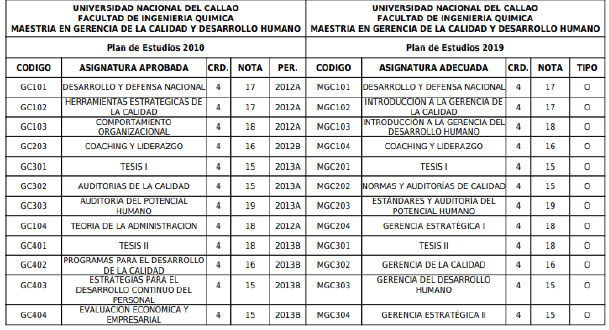 APROBACION CURRICULAR DEL SRA VALDIVIA CARRERA MARLENY VICTORIA A UPG-FIQVisto, el Proveído N°432-2023-EPG-UNAC, del Dr. Enrique Gustavo Garcia Talledo , Director de la Escuela de Posgrado de la UNAC, de fecha 14 de Setiembre de 2023, recibido por Secretaria Académica de la EPG el 14 de setiembre de 2023, en el que adjunta el Oficio Nº 039-2023-CCCR-EPG/UNAC, de la  Dra. Zoila Rosa Diaz Tavera, Presidenta de la Comisión de Currículo, Convalidación y Revalidación (CCCR) de la Escuela de Posgrado de la UNAC,  recibido en Mesa de la Partes de la EPG, el 13 de setiembre de 2023, en la que remiten el cuadro de CONVALIDACION  Y ADECUACION CURRICULAR DEL PLAN DE ESTUDIOS 2019 de las asignaturas aprobadas por la  sra. VALDIVIA CARRERA MARLENY VICTORIA de la Unidad de Posgrado de la Facultad de Ingeniería Química de acuerdo al DICTAMEN Nº 48-CCCR-EPG/UNAC del 13 de setiembre  de 2023 de la Comisión de Currículo, Convalidación y Revalidación (CCCR) de la Escuela de Posgrado de la UNAC.Luego de lo cual los miembros de Consejo de Escuela de Posgrado acuerdan, por consenso.ACUERDO 39: APROBAR el Cuadro de Convalidación y Adecuación Curricular de asignaturas cursadas de la MAESTRÍA EN CIENCIA Y TECNOLOGÍA DE ALIMENTOS plan de estudios 2017 de la Unidad de Posgrado de la Facultad de Ingeniería Química al Plan de Estudios Actual 2019  de la MAESTRÍA EN CIENCIA Y TECNOLOGÍA DE ALIMENTOS de la Unidad de Posgrado de la Facultad de Ingeniería Química de la Universidad Nacional del Callao, por la  Sra VALDIVIA CARRERA MARLENY VICTORIA de acuerdo al DICTAMEN Nº 48-CCCR-EPG/UNAC del 13 de setiembre de 2023 de la Comisión de Currículo, Convalidación y Revalidación (CCCR) de la Escuela de Posgrado de la UNAC, el cual forma parte integrante de la presente resolución: 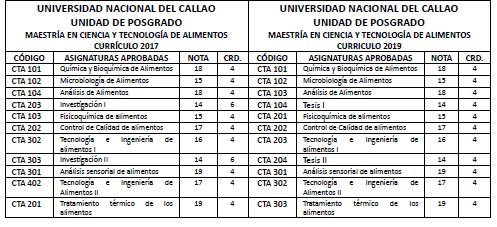 REGULARIZACION DE LOS CICLOS TALLERES DE MAESTRIA Y DOCTORADO DE LA EPG.Siendo las 13:00 horas del mismo día, el Dr. Abilio Bernardino Cuzcano Rivas director (e) de la Escuela de Posgrado, luego de haber agotado los puntos de agenda materia de esta convocatoria da por concluida y levanta la sesión.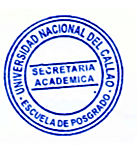 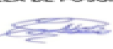 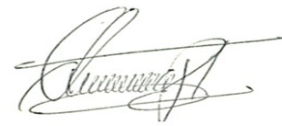 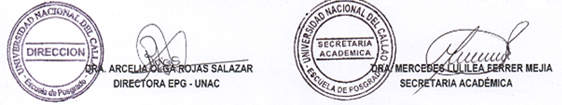 DR. ABILIO BERNARDINO CUZCANO RIVAS 	                       DR. WILMER HUAMANI  PALOMINODIRECTOR (E)   EPG- UNAC			    SECRETARIO ACADEMICO N°APELLIDOS Y NOMBRESUPGASISTENCIA1DR. ABILIO BERNARDINO CUZCANO RIVASDIRECTOR (e) ASISTIO2DRA. ZOILA ROSA DIAZ TAVERAFCSASISTIO3Dr. RIGOBERTO PELAGIO RAMIREZ OLAYAFCEASISTIO4DR. ANCIETA DEXTRE CARLOS ALEJANDRO FIQASISTIO5DR. ABILIO BERNARDINO CUZCANO RIVASFIEEASISTIO6MG. GUSTAVO ALBERTO ALTAMIZA CHÁVEZFCNMFALTO7Dra. BERTHA MILAGROS VILLALOBOS MENESESFCCASISTIO8DR. GENARO CHRISTIANPESANTES ARRIOLAFIPAASISTIO9MsC. MARÍA TERESA VALDERRAMA ROJASFIARNASISTIO10Dr. PAUL GREGORIO PAUCAR LLANOSFIISFALTO11DR. SANTIAGO RODOLFO AGUILAR LOYAGAFCAASISTIO12Dr. FÉLIX ALFREDO GUERRERO ROLDÁNFIMEFALTO13ALEX GERARDO VALLEJO CUIPALESTUD.ASISTIO14PAUL RENATO BURGA CARMONAESTUD.FALTO15JHON ANDERSON BORJAS HERRERAESTUD.FALTO16ANTONY PAUL ESPIRITU MARTINEZ ESTUD.FALTO17LUDEÑA OYOLA JERSON MISAIRESTUD.FALTO18CARLOS ALBERTO PAUCAR COTRINAESTUD.FALTON° APELLIDOS Y NOMBRES TRAMITEENFACUTLAD MODALIDADACUERDO 01ZAPATA URDIALES-JUAN JORGE DOCTOR  CIENCIAS CONTABLESCIENCIAS CONTABLES SCTACUERDO 02CÁCEDA  AYLLÓN, ROGELIO CÉSARDOCTOR  CIENCIAS CONTABLESCIENCIAS CONTABLES  SCTACUERDO 03FARÍAS VERA JAVIERDOCTOR DOCTORADO EN ADMINISTRACIÓN EN SALUDCIENCIAS DE LA SALUD SCTACUERDO 04ESCALANTE SÁNCHEZ EUNICE SABRINAMAESTROGERENCIA EN SALUDCIENCIAS DE LA SALUDCCTACUERDO 05LINARES-FARRO-DANIELMAESTROGERENCIA DE LA  CALIDAD Y DESARROLLO HUMANOINGENIERIA QUIMICASCTACUERDO 06RAZZETTO VARELA JULIO MARTÍNMAESTROINGENIERÍA INDUSTRIAL CON MENCIÓN EN GERENCIA DE LA CALIDAD Y PRODUCTIVIDADINGENIERIA INDUSTRIAL Y DE SISTEMASSCTACUERDO 07MALCA ROJAS JAMES YVÁNMAESTROINGENIERÍA INDUSTRIAL CON MENCIÓN EN GERENCIA DE LA CALIDAD Y PRODUCTIVIDADINGENIERIA INDUSTRIAL Y DE SISTEMASSCTACUERDO 08VARGAS VEGA CHRISTIAN JOSUEMAESTRO INGENIERÍA INDUSTRIAL CON MENCIÓN EN GERENCIA DE LA CALIDAD Y PRODUCTIVIDADINGENIERIA INDUSTRIAL Y DE SISTEMASSCTACUERDO 09OLÓRTEGUI ARICA, LUIS RAMÓNMAESTROGERENCIA EN SALUDCIENCIAS DE LA SALUDCCTN°APELLIDOS Y NOMBRESTRAMITEENFACUTLAD DE:MODALIDADACUERDO 10SOLIS BONIFACIO HUBELEXPEDITOINGENIERIA DE SISTEMASINGENIERIA DE SISTEMASSCTACUERDO 11OBLITAS ARISTONDO, FRANZUA  LE RENNARDEXPEDITOCIENCIAS DE LA ELECTRONICA CON MENCION EN CONTROL Y AUTOMATIZACIONINGENIERIA ELECTRICA Y ELECTRONICA SCTACUERDO 12CARRASCO JIMENEZ, JAVIER AUGUSTOEXPEDITOCIENCIAS DE LA ELECTRONICA CON MENCION EN CONTROL Y AUTOMATIZACIONINGENIERIA ELECTRICA Y ELECTRONICA SCTACUERDO 13APAZA ESPINOZA, ROCIO YULI   577EXPEDITOTRIBUTACIONCIENCIAS CONTABLESCCTACUERDO 14BENIGNO OBREGON, MARTHA EMILIAEXPEDITOTRIBUTACIONCIENCIAS CONTABLESCCTACUERDO 15CHUMPITAZ BEJARANO, MARCOS AURELIOEXPEDITOTRIBUTACIONCIENCIAS CONTABLESCCTACUERDO 16CRUZ SALAS, SARITA SHIRLEYEXPEDITOTRIBUTACIONCIENCIAS CONTABLESCCTACUERDO 17ESPINOZA GUILLEN, RUTHEXPEDITOTRIBUTACIONCIENCIAS CONTABLESCCTACUERDO 18FLORES VILLAR, HEIDI SOLEDADEXPEDITOTRIBUTACIONCIENCIAS CONTABLESCCTACUERDO 19MELENDEZ GUERRERO, RICARDO AURELIOEXPEDITOTRIBUTACIONCIENCIAS CONTABLESCCTACUERDO 20PAJUELO MEJÍA, PATRICIA GIULLIANAEXPEDITOTRIBUTACIONCIENCIAS CONTABLESCCTACUERDO 21PARDAVE BRANCACHO, LINCOHOL ERNESTOEXPEDITOTRIBUTACIONCIENCIAS CONTABLESCCTACUERDO 22ROJAS OTAZÚ, JESUS MANUELEXPEDITOTRIBUTACIONCIENCIAS CONTABLESCCTACUERDO 23RUA ZARATE, WALTER-ALBERTOEXPEDITOTRIBUTACIONCIENCIAS CONTABLESCCTACUERDO 24SALDIVAR AÑAZCO, RAMON ARTUROEXPEDITOTRIBUTACIONCIENCIAS CONTABLESCCTACUERDO 25SANCHEZ BARBA, JAIME DAVIDEXPEDITOTRIBUTACIONCIENCIAS CONTABLESCCTACUERDO 26SILVESTRE MARTINEZ, ROGER ORLANDOEXPEDITOTRIBUTACIONCIENCIAS CONTABLESCCTACUERDO 27SOLORZANO QUISPE, FRANCISCO ANDRÉSEXPEDITOTRIBUTACIONCIENCIAS CONTABLESCCTACUERDO 28TURPO ESQUIA, EPIFANIOEXPEDITOTRIBUTACIONCIENCIAS CONTABLESCCTCODIGOAPELLIDOS Y NOMBRESDOCENTEASIGNATURANOTASEMESTRE ACADÉMICO2371010312BERROSPI MERINO SUSAN SUEDEYVI ANTHONY LÓPEZ RIOSMG 103 - LOGÍSTICA Y COSTOS DE MANTENIMIENTO152023-ACÓDIGOAPELLIDOS Y NOMBRESDOCENTEASIGNATURANOTASEMESTRE ACADÉMICO2281060544FELIX ENRIQUE GÓMEZ CAMPOSDR. FERNANDO RAMÍREZ WONGSOA301- TOXICOLOGÍA OCUPACIONAL Y AMBIENTAL102023-ACÓDIGOAPELLIDOS Y NOMBRESDOCENTEASIGNATURANOTASEMESTRE ACADÉMICO1991012636YVÁN JOEL YNDIGOYEN CABALLEROMG. CABRACANCHA MONTESINOS LENIN ROLANDOP49301 ESTADISTICA APLICADA A LA INVESTIGACION172020-ACÓDIGOAPELLIDOS Y NOMBRESDOCENTEASIGNATURANOTASEMESTRE ACADÉMICO2231015135CARRANZA CASTRO FLORENCIO HEYNERMg. ANTENOR LEVA APAZAIE222 DISTRIBUCIÓN DE ENERGÍA ELÉCTRICA162023-ACÓDIGOAPELLIDOS Y NOMBRESDOCENTEASIGNATURANOTASEMESTRE ACADÉMICO2231025071PALACIOS ALARCO EDWAR CRISTIANMSc. CARLOS HUMBERTO ALFARO RODRIGUEZI-220 TESIS I142023-ACÓDIGOAPELLIDOS Y NOMBRESDOCENTEASIGNATURANOTASEMESTRE ACADÉMICO2321040213ÑAHUI ALEJANDRO YOLANDA BRIGIDAMag. DAVID DAVILA CAJAHUANCA PI104 ECONOMÍA DE EMPRESA142023-ACÓDIGOAPELLIDOS Y NOMBRESDOCENTEASIGNATURANOTASEMESTRE ACADÉMICO2371010927YAURI CHOCCE MAXIMOMg. Matos Carrasco JoséLuisGM102 - GERENCIA ESTRATEGICA DEL RECURSO HUMANO142023-A